Sample Assessment Tasks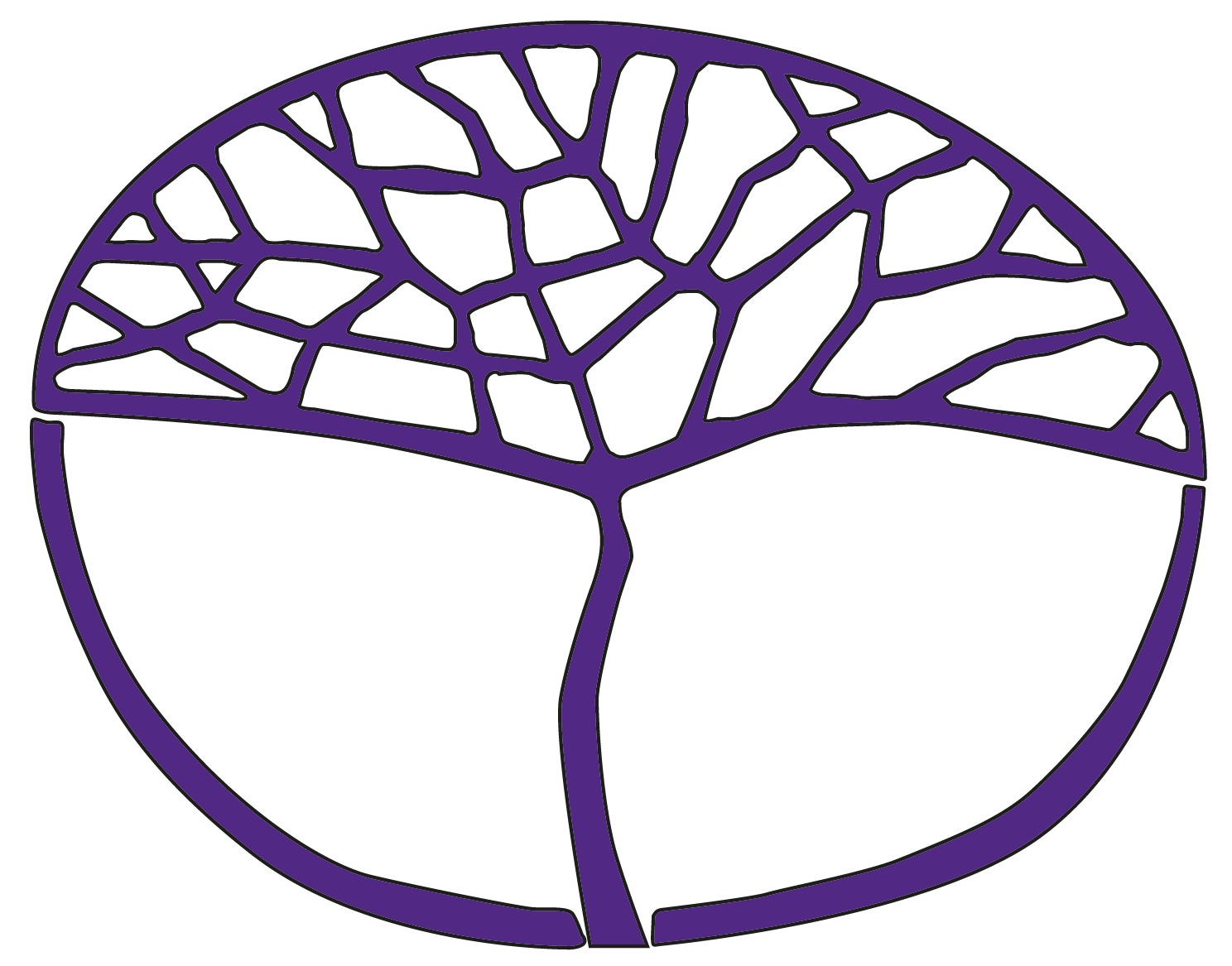 Visual ArtsATAR Year 11Copyright© School Curriculum and Standards Authority, 2014This document – apart from any third party copyright material contained in it – may be freely copied, or communicated on an intranet, for non-commercial purposes in educational institutions, provided that the School Curriculum and Standards Authority is acknowledged as the copyright owner, and that the Authority’s moral rights are not infringed.Copying or communication for any other purpose can be done only within the terms of the Copyright Act 1968 or with prior written permission of the School Curriculum and Standards Authority. Copying or communication of any third party copyright material can be done only within the terms of the Copyright Act 1968 or with permission of the copyright owners.Any content in this document that has been derived from the Australian Curriculum may be used under the terms of the Creative Commons Attribution 4.0 International licence.DisclaimerAny resources such as texts, websites and so on that may be referred to in this document are provided as examples of resources that teachers can use to support their learning programs. Their inclusion does not imply that they are mandatory or that they are the only resources relevant to the course.Sample assessment taskVisual Arts – ATAR Year 11Task 1 – Unit 1 – DifferencesAssessment type: ProductionConditionsTime period allowed for completion of the total task: 15 weeksThis is a semester-long unit that requires self-direction and independent work. Activities are to be completed during the week identified in the program outline. Tasks not completed in class are to be completed in your own time and in accordance with the school’s assessment policy.Task Part A: Body of work feedback (5%)8 weeks (includes class time and independent work in own time)Part B: Resolved artwork, artist statement and body of work (20%)15 weeks (includes class time and independent work in own timeTotal task weighting25% for each unit____________________________________________________________________________________________________Production	(46 marks)You are to produce a body of work on the theme Differences – Of the Animal. The resolved artwork will incorporate observational drawings, photography and mixed media, and reflect an expressive response to your understanding of anthropomorphic hybrid form/s.You are required to explore a range of wet and dry drawing media, alternative grounds and collage techniques with a particular focus on mixed media.Factors to be considered during inquiry are: drawing from life (both animal and human forms); manipulating and extending observational drawingsincorporation of photography, and use of other creative methods to develop anthropomorphic hybrid forms; for example, human qualities morphed with animal formsstyles and approaches for visual influence: ROA (style/media/techniques) and Abdul-Rahman Abdullah (subject matter/materials/techniques).What you need to doTask 1 Part A: Body of work feedback – due Week 8 	(18 marks)Task 1 Part B: Resolved artwork, artist statement and body of work – due Week 15	(28 marks)InquiryProduce a series of black and white observational drawings of people and animals, exploring charcoal, white conte on white, grey or black medium/small-scale paper. Include gesture drawing as one of the styles in these explorations. Drawings should derive from observation of any available people, live animals/preserved specimens or, if the former are not available, as a last resort, from digital/print imagery. Develop a series of thumbnail sketches exploring different compositional ideas. Annotate the selection and use of media and techniques. Use your thumbnail sketches to carefully plan your final work.Visual languageTake a series of black and white photographs exploring visual language, such as texture, contrast and movement. Focus on using a range of camera shots and angles (close-ups, distance or action shots) to capture expressions, postures and interesting features of humans and animals in their living environments. Consider how you could use these resources to communicate or comment on similarities in humans and animals. Brainstorm ideas and create a visual mind map of concepts to articulate ways to develop and communicate anthropomorphic hybrid forms.Visual influenceCollect images and make notes about Abdul-Rahman Abdullah’s use of animals as symbols to explore themes about memory, identity and storytelling. Collect and make notes about ROA’s depictions of animals, which focus on anatomy, movement and personalityComplete a series of 1–5 minute sketches of animals (zoo excursion, pets, source imagery – improvise as needed), using black ink and pen on paper, and using a similar style to ROA.From these sketches, develop a series of ink drawings exploring pen and brush techniques Research ideas, reference material and information to strengthen and resolve the conceptual ideas and plans for your final artwork.Art forms, media and techniquesExplore materials, techniques and processes.Complete two small-scale 3D maquettes using either fimo, clay or other suitable sculptural material, orComplete two small-scale mixed media drawings:one in which you use collage elements cut from photos you have takenone using ink, paper stencils, manipulated print materials and paint overlays, using atomisers or other appropriate techniques.Art practiceMake a series of thumbnail sketches of compositional designs and continue exploring techniques in the development of human/animal hybrids. Finalise your ideas by producing a 2D or 3D artwork that is a visual commentary (may include text) on human existence and the relationship between humans, animals and their environment.PresentationCompile a ‘work in progress’ presentation for your peers to review, prior to commencing your final artwork. This is an opportunity for feedback and constructive criticism. It also allows you to review and make any improvements to your work or ideas, prior to commencing your resolved artwork/s.Display your final artwork.ReflectionAnnotate the origin and evolution of your ideas and decisions made during the planning and making of your resolved artwork.Use a self-evaluation framework to analyse the success of your artwork.Ensure all references to print or internet resources are documented and acknowledged as part of your thinking and working practices.Use your annotations and self-evaluation to write a 300-word artist statement about the resolution of your ideas and development of your resolved artwork.Note: the artist statement is not marked directly but is a supporting document which informs the marking process in the practical assessment.Marking key for sample assessment task 1 Part A – Unit 1: Body of work feedbackInquiry	/6Comments 	________________________________________________________________________________________________________________________________________________________________________Visual language	/3Comments 	________________________________________________________________________________________________________________________________________________________________________Visual influence	/3Comments 	________________________________________________________________________________________________________________________________________________________________________Art forms, media and techniques	/6Comments 	________________________________________________________________________________________________________________________________________________________________________Marking key for sample assessment task 1 Part B – Unit 1Comments_____________________________________________________________________________________________________________________________________________________________________________________________________________________________________________________________________________________________________________________________________________________________________________________________________________________________________________________________________________________________________________________________________________________________________________________________Sample assessment taskVisual Arts – ATAR Year 11Task 4 – Unit 1 – DifferencesAssessment type: AnalysisConditionsTimed in-class task under test conditionsDue Week 8Total task weighting5%___________________________________________________________________________________________________Seen comparative image analysis, in-class short answer timed assessment	(25 marks)What you will need to doVisual analysis	(10 marks)Using a critical analysis framework, examine the two artworks and make detailed notes about the key features of each artwork. Using art terminology, compare each artist’s use of compositional devices, media, techniques and visual language.Personal response	(5 marks)In your opinion, consider the effectiveness of the two artworks. Use visual evidence from the artworks to support your viewpoint.Meaning and purpose	(10 marks)What idea or meaning is communicated in the two artworks? Discuss the artists’ use of elements and principles and how they contribute to meaning.Marking key for sample assessment task 4 – Unit 1Comments_____________________________________________________________________________________________________________________________________________________________________________________________________________________________________________________________________________________________________________________________________________________________________________________________________________________________________________________________________________________________________________________________________________________________________________________________Sample assessment taskVisual Arts – ATAR Year 11Task 3 – Unit 1 – DifferencesAssessment type: InvestigationConditionsWeeks 1–3 in class time, followed by 6 weeks independent work in own time, as this unit requires 
self-direction. Due Week 9Total task weighting7.5% for each unit____________________________________________________________________________________________________Research/Investigation	(35 marks)Contextual influences have influenced the art practice of many artists. Examine the artwork of ROA, Abdul-Rahman Abdullah or a contemporary artist of your choice. Using art terminology, discuss the artist’s choice of subject matter, media, techniques and style to convey meaning and/or purpose. Summarise your historical research and critical study of selected artworks in essay format. What you need to doVisual analysis	(10 marks)ROA and Abdul-Rahman AbdullahUsing a critical analysis framework, discuss two artworks by ROA, Abdul-Rahman Abdullah or a contemporary artist of your choice. Make detailed notes, using art terminology about each artwork.Personal response Artist Choices	(5 marks)Choose one from below:ROAROA explores the absurd relationship between human and animals both on the street and in found objects. Provide your viewpoint about ROA’s choice of style, media and techniques.Abdul-Rahman AbdullahAbdul-Rahman Abdullah’s artwork often addresses links between the natural world, politics and the agency of culture. Discuss your viewpoint about the artist’s choice of subject matter, materials and techniques.Your contemporary artistWith reference to relevant artwork/s, provide a personal opinion about your selected contemporary artist’s choice of style, techniques, media and/or subject matter.Note: this is not simply a recount of the steps you took in the analysis of the artwork/s. Ensure you provide personal explanations/interpretations that support your response.Meaning and purpose	(10 marks)MessagesExplain each artists’ use of subject matter, style, media and/or techniques to convey meaning and/or purpose. Include visual evidence to support your response.Social, cultural and historical contexts 	(10 marks)Challenging the viewerExamine and discuss the social, cultural and/or historical contexts that have shaped the artist’s ideas and art practice. How have they challenged and provoked the viewer?Marking key for sample assessment task 3 – Unit 1Comments_________________________________________________________________________________________________________________________________________________________________________________________________________________________________________________Thorough exploration and documentation of innovative ideas, drawings and investigative approaches5–6Appropriate exploration and documentation of ideas, drawings and investigative approaches3–4Basic exploration and documentation of an idea, drawings and investigative approaches1–2Highly competent manipulation of visual language to create visual solutions3Sound manipulation of visual language to create visual solutions2Limited manipulation of visual language to create visual solutions1Highly considered reference to visual influence in the development of own artwork3Sound consideration to visual influence in the development of own artwork2Limited consideration to visual influence in the development of own artwork1Considered selection and sensitive application of media and techniques used to develop artwork5–6Appropriate selection and application of media and technique demonstrated in work 3–4Limited selection and application of media and techniques demonstrated in work1–2Total/18DescriptionMarksCriterion 1: Creativity/innovation (Inquiry/Visual influence/Presentation)	/5Criterion 1: Creativity/innovation (Inquiry/Visual influence/Presentation)	/5Inspired and experimental creativity/innovation evident in artwork5Proficient and explorative creativity/innovation evident in the artwork4Competent level of creativity/innovation evident in artwork3Simple creativity/innovation evident in artwork2Little creativity/innovation evident in artwork1Criterion 2: Communication of ideas (Inquiry/Visual influence/Presentation) 	/4Criterion 2: Communication of ideas (Inquiry/Visual influence/Presentation) 	/4Effectively communicated ideas in artwork4Clearly communicated ideas in artwork3Simple communication of ideas in artwork2Unclear communication of ideas in the artwork1Criterion 3: Use of visual language (Visual language) 	/10Criterion 3: Use of visual language (Visual language) 	/10Well-developed and effective use of visual language in artwork9–10Considered and purposeful use of visual language in artwork7–8Competent and appropriate use of visual language in artwork5–6Uncomplicated and simple use of visual language in artwork3–4Inconsistent and rudimentary use of visual language in artwork1–2Criterion 4: Selection and handling of media and/or materials (Art forms, media and techniques)	/4Criterion 4: Selection and handling of media and/or materials (Art forms, media and techniques)	/4Astute selection and sensitive handling of media and/or materials4Considered selection and consistent handling of media and/or materials3Simple selection and handling of media and/or materials2Limited selection and handling of media and/or materials1Criterion 5: Application of skills and/or processes (Art practice)	/5Criterion 5: Application of skills and/or processes (Art practice)	/5Discerning and sensitive application of skills and/or processes5Proficient and coherent application of skills and/or processes4Consistent and appropriate application of skills and/or processes3Under-developed or basic application of skills and/or processes2Inconsistent application of skills and/or processes1Total/28In-class assessment Week 8This assessment task is modelled on Section Two of the ATAR written examination paper and is designed to provide you with opportunities to prepare for that examination.The comparative images will be provided in the in-class introductory analysis lesson/s, where you will prepare supporting notes to assist you in writing your final response for the scheduled in-class assessment lesson.In your essay response, consider the following:use of visual language (elements and principles of art)formal organisation (composition)similarities and differences in the two artworksmeaning communicated in the two artworksuse of formal, stylistic and/or technical elements.DescriptionMarksCriterion 1: Visual analysis	/10Comparison of the two artworks and use of art terminologyComparison of the two artworks and use of art terminologyComprehensive comparison of the two artworks and discerning use of art terminology9–10Concise comparison of the two artworks and detailed use of art terminology7–8Sound comparison of the two artworks and appropriate use of art terminology5–6Superficial comparison of the two artworks and limited use of art terminology3–4Limited statements about the two artworks and cursory use of art terminology1–2Criterion 2: Personal response	/5Reference to visual evidence to support own viewpoint Reference to visual evidence to support own viewpoint Comprehensive reference to visual evidence in the artworks to support own viewpoint 5Detailed reference to visual evidence in the artworks to support own viewpoint 4Appropriate reference to visual evidence in the artworks to support own viewpoint 3Superficial reference to visual evidence in the artworks to support own viewpoint 2Limited reference to visual evidence in the artworks to support own viewpoint 1Criterion 3: Meaning and purpose	/10Discussion about how the elements and principles contribute to meaningDiscussion about how the elements and principles contribute to meaningComprehensive discussion about how the elements and principles contribute to meaning in both artworks9–10Detailed discussion about how the elements and principles contribute to meaning in both artworks7–8Sound discussion about how the elements and principles contribute to meaning in both artworks5–6Superficial discussion about how the elements and principles contribute to meaning in both artworks3–4Limited discussion about how the elements and principles contribute to meaning in both artworks1–2Total/25DescriptionMarksCriterion 1: Visual analysis	/10Criterion 1: Visual analysis	/10Discussion of two artworks and use of art terminologyDiscussion of two artworks and use of art terminologyComprehensive discussion of two artworks and discerning use of art terminology9–10Detailed discussion of two artworks and detailed use of art terminology7–8Sound discussion of two artworks and appropriate use of art terminology5–6Superficial discussion of two artworks and limited use of art terminology3–4Brief statements about the artwork/s and cursory use of art terminology1–2Criterion 2: Personal response	/5Criterion 2: Personal response	/5Personal response about artists’ choicesPersonal response about artists’ choicesComprehensive personal response about the artist’s choices5Considered personal response about the artist’s choices4Sound personal response about the artist’s choices 3Superficial personal response about the artist’s choices 2Limited personal response about the artist’s choices 1No personal response about the artist’s choices 0Criterion 3: Meaning and purpose	/10Criterion 3: Meaning and purpose	/10Explanation with evidence, about how subject matter, style, media and/or techniques are used to convey meaning and/or purposeExplanation with evidence, about how subject matter, style, media and/or techniques are used to convey meaning and/or purposeExtensive explanation with evidence, about how subject matter, style, media and/or technique are used to convey meaning and/or purpose9–10Detailed explanation with evidence, about how subject matter, style, media and/or technique are used to convey meaning and/or purpose7–8Sound explanation with evidence, about how subject matter, style, media and/or technique are used to convey meaning and/or purpose5–6Superficial statements with evidence, about how subject matter, style, media and/or technique are used to convey meaning and/or purpose3–4Limited statement with some evidence, about how subject matter, style, media and/or technique are used to convey meaning and/or purpose1–2Criterion 4: Social, cultural and historical contexts 	/10Criterion 4: Social, cultural and historical contexts 	/10Discussion about the social, cultural and/or historical contexts which have shaped the artist’s ideas and art practiceDiscussion about the social, cultural and/or historical contexts which have shaped the artist’s ideas and art practiceExtensive discussion about the social, cultural and/or historical contexts which have shaped the artist’s ideas and art practice9–10Detailed discussion about the social, cultural and/or historical contexts which have shaped the artist’s ideas and art practice7–8Sound discussion about the social, cultural and/or historical contexts which have shaped the artist’s ideas and art practice5–6Superficial discussion about the social, cultural and/or historical contexts which have shaped the artist’s ideas and art practice3–4Limited discussion about the social, cultural and/or historical contexts which have shaped the artist’s ideas and art practice1–2Final total/35